URBROJ: 238/10-111-91/23U Ivanić-Gradu, dana 16. siječnja 2023. godineNa temelju članka 24. Statuta Naftalana, specijalne bolnice za medicinsku rehabilitaciju (Glasnik Zagrebačke županije, br. 14/19, 23/20 i 43/20), članka 6., 7. i 8.  Poslovnika o radu Upravnog vijeća Naftalana, specijalne bolnice za medicinsku rehabilitaciju, Ur. broj: 238/10-111-2377/18 od 18. rujna 2018. godine, te ukazane potrebe  SAZIVAM 19.  SJEDNICU UPRAVNOG VIJEĆA NAFTALANA, SPECIJALNE BOLNICE ZA MEDICINSKU REHABILITACIJU Sjednica UPRAVNOG VIJEĆA Naftalana, specijalne bolnice za medicinsku rehabilitaciju održati će se dana 30. siječnja 2023. godine s početkom u 16,30 sati u prostorijama Naftalana 2, Kongresna dvorana, I. kat.Za sjednicu predlažem slijedećiDNEVNI REDRazmatranje i usvajanje zapisnika sa 15. sjednice Upravnog vijeća održane dana 22. rujna 2022. godine i 18. sjednice Upravnog vijeća održane dana 28. prosinca 2022. godineRazmatranje i usvajanje financijskog izvješća za prosinac 2022. godineIzvjestitelj: Goran Maričić, dr.med.  3. 	Razmatranje i donošenje Odluke o suglasnosti za prijem u radni odnos domara (1 	izvršitelja/ice) na neodređeno vrijeme, kineziologa (1 izvršitelj/ica), prvostupnika/ice 	kineziologije (1 izvršitelj/ica, vrtlara/ice (1 izvršitelj/ica) i kuhara/ice (1 izvršitelj/ica) na 	određeno vrijemeIzvjestitelji: Goran Maričić, dr.med.RaznoPredsjednica  Upravnog vijeća:Žaklin Acinger-Rogić, dr.vet.med. DOSTAVITI:Žaklin Acinger-Rogić, dr.vet.med., predsjednica Upravnog vijeća, Zlatko Herček, član, Darko Bistrički, član, Stjepan Klak, član, Jasminka Hlupić, dr.med., članica,    Melita Bahlen Kramar, dr.med., članica, Dragan Grgić, član, Goran Maričić, dr.med., ravnatelj SB Naftalan,     Milica Birk, dipl.oec., zamjenica ravnatelja,  Tea Vukošić Paher, dipl.iur., pomoćnica ravnatelja za kvalitetu, Petra Sočan Novaković, rukovoditeljica Odjela za računovodstvo i financije,Snježana Brući, mag.med.techn.,pomoćnica ravnatelja za sestrinstvoUpravni odjel za zdravstvo, socijalnu skrb i hrvatske branitelje Zagrebačke županije,Pismohrana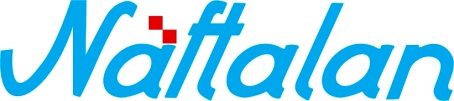 specijalna bolnica za medicinsku rehabilitaciju10310 Ivanić-Grad, Omladinska 23a, HRVATSKA, p.p. 47                      Tel.: ++385 1 2834 555, Fax.: ++385 1 2881 481,                                        www.naftalan.hr, e-mail: naftalan@naftalan.hrMB 3186342, OIB 43511228502IBAN:HR7023600001101716186